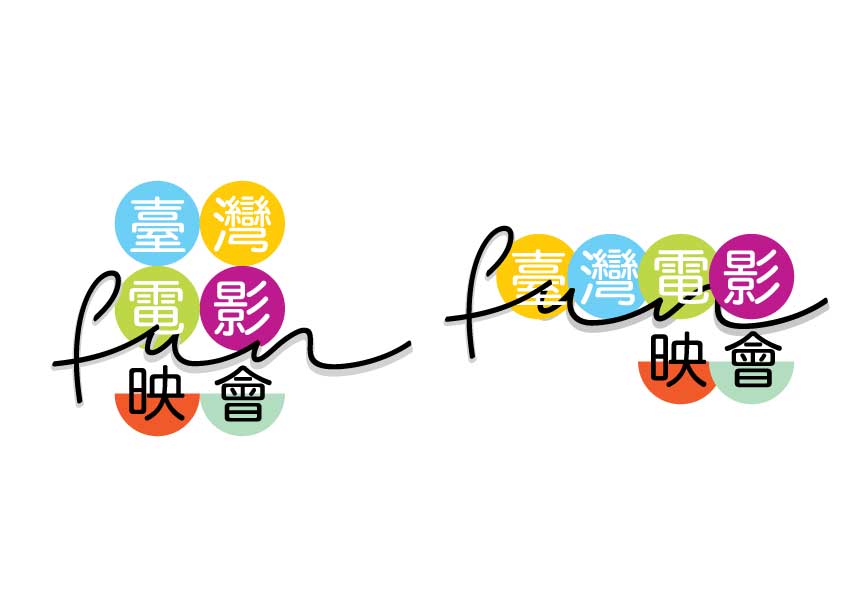 「臺灣電影節Fun映會」時間表* 主辦單位保留最終修改活動之權利。如有更改，將公佈於面子書專頁。一切活動信息以專頁資訊為準。面子書：臺灣電影Fun映會
鏈接：www.facebook.com/funtaiwancinema.my導讀人簡介何宇恒電影導演、新獨立電影運動先鋒之一畢業於美國愛荷華州立大學工程系《Min》獲法國南特電影節評審團特別關注獎、馬尼拉國際電影亞洲戲院評審團獎《霧》獲鹿特丹電影節亞洲亞洲電影評審團獎、釜山電影節評審團特別關注獎《太陽雨》入圍威尼斯國際影展“地平線競賽單元”《心魔》獲瑞士盧卡諾影展“最佳亞洲電影”、臺灣金馬獎“最佳女配角”、香港金像獎“最佳女主角”等陳偉智畢業於馬來亞大學媒體研究系知名影評人、媒體人《星洲日報》影評專欄作者《佳禮網》“歲月有聲”專欄作者NTV7《環球透視》製作人2015年，擔任福建國際影展評審2016年，擔任絲綢之路國際電影節評審梁文聰畢業於臺灣世新大學傳播系《星洲日報》“插班電影人”專欄作者 《商業世界》主編喜歡電影，喜歡寫作，以生活角度以及個人體悟解讀，坦率直接暢所欲言郭振權電影愛好者當今大馬的專欄影評人雜誌《citta bella》影話固定寫手五年前看完電影因身旁無朋友可以討論，開始將感受寫下；喜歡自己研究和感受電影，自修觀影角度並嘗試分析電影黃英威北京中國傳媒大學電影創作碩士新紀元學院及大同韓新學院電影課程、語音課程講師2014年馬來西亞電影本事“新導演計劃”五強，作品《This is the city I live in》國際公益短片競賽SHOOT4EARTH亞軍導演作品《你好嗎？ 》、《不再孤單》、《人生銀行》，播出於香港亞洲電視《微電影》配音員、語音培訓導師王佩君大馬田園到餐盤 (farm2plate Malaysia) 聯合創始人 《當今大馬》專欄作家喜歡觀看電影纪錄片，熱衷社會工作的個性，决定了看電影的喜好陳偉光檳城光明日報前副刊主任戲劇工作者，劇場導師。創辦《戲劇家族》、Soundmaker曾於各報藝文版與雜誌撰寫各類關於音樂、電影、戲劇的評析文章高建铭工程师檳城<不三不四電影俱樂部>籌委會員之一自從15歲獨自到戲院看電影後，開始每週至少觀8CDE兩部電影的習慣至今已看超過1000部電影，但仍對電影窮追不捨曹爾威/爾子學術研究員、大學兼職講師、文化觀察者、自由撰稿人、自由翻譯員馬來西亞博特拉大學博士班畢業，主修民族音樂學履歷多種職場，身懷多種技能思考電影為樂，濡染配樂為趣日期時間放映電影導讀人地点地点13-Aug7pm-10pm無米樂王珮君檳城大田有機菜園24-Sep7pm-10pm不能沒有你曹爾威檳城Hin Bus Depot24-Sep7pm-10pm陽陽梁文聰吉隆坡Aku Café & Gallery25-Sep7pm-10pm藍色大門陳偉智吉隆坡戲院街8號天台8-Oct2.30pm-5.30pm停車郭振權吉隆坡Kenanga Wholesale City
*2016年吉隆坡攝影節（KLPF）系列活動之一22-Oct7pm-10pm恐怖份子陳偉光檳城Komtar Auditorium5-Nov7pm-10pm推手黃英威吉隆坡Findars無限發掘藝文空間19-Nov7pm-10pm父後七日郭建明檳城海珠嶼大伯公廟3-Dec7pm-10pm臺灣黑電影何宇恒吉隆坡Lostgens當代藝術空間10-Dec7pm-10pm暗戀桃花源陳偉光檳城Armenian Park